Ш У Ö МП О С Т А Н О В Л Е Н И Еот 07 сентября 2016 года                                                            №  17гп. Усогорск, Удорского районаРеспублика КомиО присвоении статуса единой теплоснабжающей организациина территории муниципального образования городского поселения«Усогорск»В соответствии с Федеральными законами от 06.10.2003г. № 131-ФЗ «Об общих принципах организации местного самоуправления в Российской Федерации»; от 27.07.2010г. № 190-ФЗ «О теплоснабжении», Постановлениями Правительства Российской Федерации от 22.02.2012г. № 154 «О требованиях к схемам теплоснабжения, порядку их разработки и утверждения»; от 08.08.2012г. № 808 «Об организации теплоснабжения в Российской Федерации и о внесении изменений в некоторые акты Правительства Российской Федерации», Уставом городского поселения «Усогорск»ПОСТАНОВЛЯЮ:1. Присвоить статус единой теплоснабжающей организации в зоне деятельности Схемы теплоснабжения городского поселения «Усогорск» Удорскому филиалу АО «Коми тепловая компания»: 169270, Республика Коми, Удорский район, пгт. Усогорск, ул. Дружбы, д.15. ОГРН 1041100412682, ИНН/КПП 1101205461/111843001, тел/факс (82135) 51-745. 2. Настоящее постановление вступает в силу с момента подписания, подлежит обнародованию и размещению на официальном сайте администрации МО ГП «Усогорск».Глава городского поселения Усогорск –Председатель Совета поселения                                                    Б. Н. Немчинов«Усогорск» каровмÖдчÖминлÖнмуниципальнÖй юконсаюралысь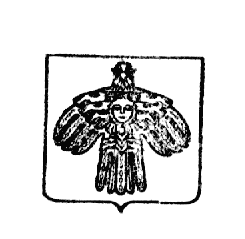 Глава муниципального образования городского поселения «Усогорск»